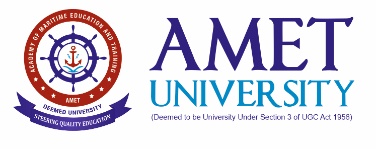 END SEMESTER ARREAR EXAMINATIONS – APRIL 2024APPLICATION FORM FOR PASSED OUT STUDENTRegistration Fee			= Rs.2500/-   			                             Office Use:Application Fee			= Rs.100/-Fee for statement of mark		= Rs.200/-Examination Fees			 (Rs.1000 per paper) *_________     		=Penalty (if any)			=					-------------------------------------------------------------------------------------------------------------------Total Fees				=                 Signature of the Candidate				                Signature of the HOD   Note: The candidates who fulfill the attendance requirement only, will be permitted to write the University Examinations.Incomplete Application Form will not be accepted.Last date for submission of Filled in Application Form at the Office of the Controller of Examinations, after remittance of Exam Fees, is 20.03.2024.PAYMENT DETAILS:Transfer Amount			:	Date of Bank Transfer			:	Transferred to AMET Bank Name	:Transferred to AMET Bank A/c No	:UTR No / Ref No			:	IMPS Number				:	Remitter's Name			:	Name of the Candidate:Name of the Candidate:Registration No:Roll No:Programme:Batch:Email id:Contact No:S.NOSEMESTERCOURSE CODENAME OF THE COURSECIA MARKSESE MARKS12345